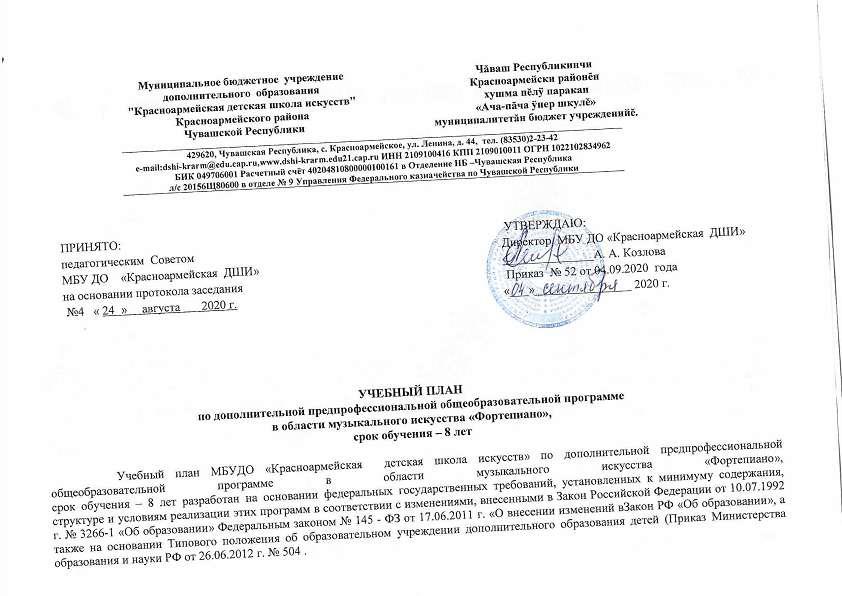 Примечание к учебному плануПри реализации ОП устанавливаются следующие виды учебных занятий и численность обучающихся: групповые занятия – от 11 человек; мелкогрупповые занятия – от 4 до 10 человек (по ансамблевым учебным предметам – от 2-х человек); индивидуальные занятия.При реализации учебного предмета «Хоровой класс» могут одновременно заниматься обучающиеся по другим ОП в области музыкального искусства. Учебный предмет «Хоровой класс» может проводиться следующим образом: хор из обучающихся первых классов; хор из обучающихся 2–4-х классов; хор из обучающихся 5–8-х классов. В зависимости от количества обучающихся возможно перераспределение хоровых групп.По учебному предмету «Ансамбль» к занятиям могут привлекаться как обучающиеся по данной ОП, так и по другим ОП в области музыкального искусства. Кроме того, реализация данного учебного предмета может проходить в форме совместного исполнения музыкальных произведений обучающегося с преподавателем.Реализация учебного предмета «Концертмейстерский класс» предполагает привлечение иллюстраторов (вокалистов, инструменталистов). В качестве иллюстраторов могут выступать обучающиеся ОУ или, в случае их недостаточности, работники ОУ. В случае привлечения в качестве иллюстратора работника ОУ планируются концертмейстерские часы в объеме до 80% времени, отведенного на аудиторные занятия по данному учебному предмету.Объем самостоятельной работы обучающихся в неделю по учебным предметам обязательной и вариативной части в среднем за весь период обучения определяется с учетом минимальных затрат на подготовку домашнего задания, параллельного освоения детьми программ начального и основного общего образования. По учебным предметам обязательной части объем самостоятельной нагрузки обучающихся планируется следующим образом:«Специальность и чтение с листа» – 1-2 классы – по 3 часа в неделю; 3-4 классы – по 4 часа; 5-6 классы – по 5 часов; 7-8 классы – по 6 часов; «Ансамбль» – 1,5 часа в неделю; «Концертмейстерский класс» – 1,5 часа в неделю; «Хоровой класс» – 0,5 часа в неделю; «Сольфеджио» – 1 час в неделю; «Слушание музыки» – 0,5 часа в неделю;«Музыкальная литература (зарубежная, отечественная)» – 1 час в неделю.ПромежутПромежутПромежутМаксимСамостоочнаяочнаяочнаяИндексальная--АудиторныеАудиторныеАудиторныеАудиторныеАудиторныеаттестацияаттестацияаттестацияРаспределение по годам обученияРаспределение по годам обученияРаспределение по годам обученияРаспределение по годам обученияРаспределение по годам обученияРаспределение по годам обученияРаспределение по годам обученияРаспределение по годам обученияРаспределение по годам обученияРаспределение по годам обученияРаспределение по годам обученияИндексНаименование частей,учебнаяятельнаязанятия(в часах)занятия(в часах)занятия(в часах)занятия(в часах)занятия(в часах)(по(поРаспределение по годам обученияРаспределение по годам обученияРаспределение по годам обученияРаспределение по годам обученияРаспределение по годам обученияРаспределение по годам обученияРаспределение по годам обученияРаспределение по годам обученияРаспределение по годам обученияРаспределение по годам обученияРаспределение по годам обученияпредметныхНаименование частей,учебнаяятельнаязанятия(в часах)занятия(в часах)занятия(в часах)занятия(в часах)занятия(в часах)(по(попредметныхпредметных областей,нагрузкаработаполугодияполугодияполугодияобластей,предметных областей,нагрузкаработаполугодияполугодияполугодияобластей,разделов и учебныхм)2м)2разделов иразделов и учебныхм)2м)2разделов ипредметовТрудоемкостьвчасахТрудоемкостьвчасахМелкогрупповыезанятияИндивидуальныезанятияЗачеты,контрольныеурокиЗачеты,контрольныеурокиучебныхпредметовТрудоемкостьвчасахТрудоемкостьвчасахГрупповыезанятияГрупповыезанятияМелкогрупповыезанятияИндивидуальныезанятияЗачеты,контрольныеурокиЗачеты,контрольныеурокиЭкзамены2-й  класс4-й класс6-й классучебныхТрудоемкостьвчасахТрудоемкостьвчасахГрупповыезанятияГрупповыезанятияМелкогрупповыезанятияИндивидуальныезанятияЗачеты,контрольныеурокиЗачеты,контрольныеурокиЭкзамены1-й класс2-й  класс3-й класс4-й класс5-й класс6-й класс7-й класс88-й класс8-йкласспредметовТрудоемкостьвчасахТрудоемкостьвчасахГрупповыезанятияГрупповыезанятияМелкогрупповыезанятияИндивидуальныезанятияЗачеты,контрольныеурокиЗачеты,контрольныеурокиЭкзамены1-й класс2-й  класс3-й класс4-й класс5-й класс6-й класс7-й класс88-й класс8-йклассТрудоемкостьвчасахТрудоемкостьвчасахГрупповыезанятияГрупповыезанятияМелкогрупповыезанятияИндивидуальныезанятияЗачеты,контрольныеурокиЗачеты,контрольныеурокиЭкзамены1-й класс2-й  класс3-й класс4-й класс5-й класс6-й класс7-й класс88-й класс8-йкласс112233445567889101011121213141515161617Структура и объем ОП3999,520651934,51934,51934,5Количество недель аудиторных занятийКоличество недель аудиторных занятийКоличество недель аудиторных занятийКоличество недель аудиторных занятийКоличество недель аудиторных занятийКоличество недель аудиторных занятийКоличество недель аудиторных занятийКоличество недель аудиторных занятийКоличество недель аудиторных занятийКоличество недель аудиторных занятийКоличество недель аудиторных занятийКоличество недель аудиторных занятий3233333333333333Обязательная часть3999,520651934,51934,51934,5Недельная нагрузка в часахНедельная нагрузка в часахНедельная нагрузка в часахНедельная нагрузка в часахНедельная нагрузка в часахНедельная нагрузка в часахНедельная нагрузка в часахНедельная нагрузка в часахНедельная нагрузка в часахПО.01.Музыкальное2706,515881118,51118,51118,5исполнительствоПО.01.УП.01Специальность и чтение сСпециальность и чтение с17771777118511855921,3,52,222222222333листа…-154,6..-14ПО.01.УП.02Ансамбль3303301981981328,10,11111114ПО.01.УП.03ПО.01.УП.03Концертмейстерский классКонцертмейстерский класс122,573,5494912-1511/0ПО.01.УП.04ПО.01.УП.04Хоровой классХоровой класс477131,5345,56,8,101111111111,522,12,14,16ПО.02.Теория и история музыки1135477658ПО.02.УП.01ПО.02.УП.01СольфеджиоСольфеджио641,5263378,52,4…-1111111111222,510,14,215ПО.02.УП.02ПО.02.УП.02Слушание музыкиСлушание музыки1474998611111ПО.02.УП.03ПО.02.УП.03Музыкальная литератураМузыкальная литература346,5165181,59-11111111,5(зарубежная, отечественная)(зарубежная, отечественная)13,154Аудиторная нагрузка по двумАудиторная нагрузка по двумАудиторная нагрузка по двумАудиторная нагрузка по двумАудиторная нагрузка по двум1776,51776,51776,555,55,55,55,5777,57,57,58,58/7предметным областям:предметным областям:предметным областям:предметным областям:предметным областям:Количество контрольных уроков,Количество контрольных уроков,Количество контрольных уроков,Количество контрольных уроков,Количество контрольных уроков,359зачетов, экзаменов по двум предметнымзачетов, экзаменов по двум предметнымзачетов, экзаменов по двум предметнымзачетов, экзаменов по двум предметнымзачетов, экзаменов по двум предметнымобластям:областям:К.03.00.Консультации158-158Годовая нагрузка в часахГодовая нагрузка в часахГодовая нагрузка в часахГодовая нагрузка в часахГодовая нагрузка в часахГодовая нагрузка в часахГодовая нагрузка в часахГодовая нагрузка в часахГодовая нагрузка в часахГодовая нагрузка в часахГодовая нагрузка в часахГодовая нагрузка в часахК.03.01.К.03.01.СпециальностьСпециальность626262688888888888К.03.02.К.03.02.СольфеджиоСольфеджио2022222222444МузыкальнаяМузыкальная1022224К.03.03К.03.03литературалитератураК.03.03К.03.03(зарубежная,(зарубежная,(зарубежная,(зарубежная,отечественная)отечественная)К.03.04.К.03.04.Ансамбль/КонцертмейАнсамбль/Концертмей62222К.03.04.К.03.04.стерский классстерский классстерский классстерский классК.03.05.К.03.05.Сводный хорСводный хор60488888888888А.04.00.АттестацияГодовой объем в неделяхГодовой объем в неделяхГодовой объем в неделяхГодовой объем в неделяхГодовой объем в неделяхГодовой объем в неделяхГодовой объем в неделяхГодовой объем в неделяхА.04.00.АттестацияПА.04.01.ПА.04.01.ПромежуточнаяПромежуточная7111111111-ПА.04.01.ПА.04.01.(экзаменационная)(экзаменационная)(экзаменационная)(экзаменационная)ИА.04.02.Итоговая аттестация22ИА.04.02.01.Специальность1ИА.04.02.02.Сольфеджио0,5ИА.04.02.03.Музыкальная литература0,5ИА.04.02.03.(зарубежная, отечественная)(зарубежная, отечественная)Резерв учебного времениРезерв учебного времениРезерв учебного времениРезерв учебного времени8